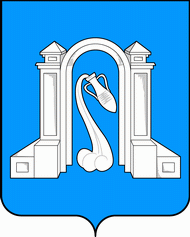 Совет муниципального образования город Горячий Ключшестой созывР Е Ш Е Н И Еот 31  мая 2017 года                                                              № 217г. Горячий КлючО предоставлении имущества муниципального образования город Горячий Ключ Краснодарского края на праве безвозмездного пользования
В соответствии с Федеральным законом от 6 октября 2003 года                   № 131-ФЗ «Об общих принципах организации местного самоуправления в Российской Федерации», Федеральным законом от 26 июля 2006 года  № 135-ФЗ «О защите конкуренции», решением Совета муниципального образования город Горячий Ключ от 29 января 2016 года № 52 «Об утверждении Положения о порядке управления и распоряжения объектами муниципальной собственности муниципального образования город Горячий Ключ Краснодарского края», Совет муниципального образования город Горячий Ключ, р е ш и л:	1.  Предоставить муниципальному казенному учреждению «По обеспечению хозяйственно-технического обслуживания администрации муниципального образования город Горячий Ключ» на праве безвозмездного пользования сроком на одиннадцать месяцев - помещение № 7 на поэтажном плане (подвал) во встроенном нежилом помещении, общей площадью 33,3 м2, расположенное по адресу: г. Горячий Ключ, ул. Ленина, 191, для служебного пользования. 	2. Контроль за выполнением настоящего решения возложить на постоянную комиссию по вопросам экономики (Парциков) Совета муниципального образования город Горячий Ключ.3. Отделу информационной политики и средств массовой информации администрации муниципального образования город Горячий Ключ (Манасян) разместить настоящее решение на официальном сайте администрации муниципального образования город Горячий Ключ в сети «Интернет».4. Решение вступает в силу со дня его подписания.Председатель Советамуниципального образования город Горячий Ключ                                                                           С. Г. Шемяков